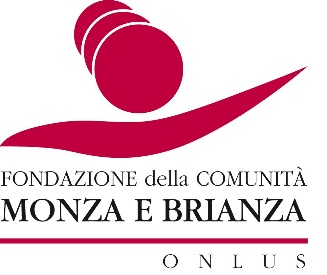 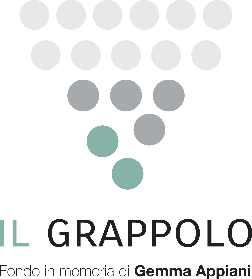 FONDO IL GRAPPOLO | BANDO 2021Il grappolo è un fondo di famiglia nato per mantenere sempre vivo il ricordo di Gemma Appiani attraverso il sostegno di progetti sociali realizzati da organizzazioni non profit nel Comune di Agrate Brianza. È un grappolo dagli acini colorati, per rappresentare diverse sfumature e individualità. Il fondo nasce dalla volontà della famiglia Leone di contribuire alla vita della propria Comunità e dal desiderio di sperimentare, con il supporto della Fondazione, l’attività filantropica, con un’attenzione particolare alla popolazione più fragile presente nel Comune di Agrate. Nato dalla volontà di esprimere questo ricordo, il bando 2021 è il primo strumenti erogativo collegato al fondo Il Grappolo.1. FINALITÀ E OBIETTIVI DEL BANDOFondazione della Comunità di Monza e Brianza, in collaborazione con il Comitato di erogazione del Fondo Il Grappolo, promuove un bando per sostenere progettualità promosse, in via prevalente, da enti senza finalità di lucro, che hanno l’obiettivo di contribuire a rispondere ai bisogni di persone con disabilità e di soggetti svantaggiati e più deboli della comunità presenti nel Comune di Agrate Brianza.I progetti e le iniziative saranno sostenuti con le disponibilità del Fondo Il Grappolo per un importo complessivo di 30.000 euro.2. SOGGETTI AMMISSIBILIPossono presentare domanda di finanziamento: organizzazioni senza finalità di lucro operanti nel territorio di Monza e Brianza ed individuate come Enti del Terzo Settore dal Decreto Legislativo n. 117 del 3 luglio 2017. L’assenza dello scopo di lucro deve risultare dalla presenza, nello statuto, di clausole che:vietino la distribuzione, diretta e indiretta, di utili, avanzi di gestione, fondi e riserve in favore di amministratori, soci, partecipanti, lavoratori o collaboratori; dispongano la destinazione di utili e avanzi di gestione allo svolgimento dell’attività statutaria o all’incremento del patrimonio; prevedano l’obbligo di destinazione dell’eventuale attivo risultante dalla liquidazione a fini di pubblica utilità o ad altre organizzazioni prive di scopo di lucro.Parrocchie ed enti religiosi operanti nel territorio di Monza e BrianzaIn caso di progetti realizzati da reti di organizzazioni l’individuazione del capofila e del soggetto/i che intendono partecipare alla partnership deve essere esplicitata nel progetto e formalizzata attraverso scrittura privata sottoscritta dai legali rappresentanti degli enti partner. Tutti gli enti partner dovranno avere le caratteristiche di ammissibilità previste dal bando. Ogni organizzazione può presentare una sola richiesta sul bando.Il comitato di erogazione del fondo si riserva, in via residuale ed eccezionale, di valutare anche interventi diretti a singole persone in condizioni di svantaggio.3. AMMONTARE DEL COSTO PROGETTUALE E DEL CONTRIBUTOIl costo totale del progetto (inteso anche come modulo ben definito di un più ampio progetto articolato), non potrà superare l’importo di euro 15.000. L’importo del contributo erogato della Fondazione non potrà superare l’80% del costo complessivo del progetto medesimo fino ad un massimo di euro 12.000. La parte restante del costo del progetto dovrà essere finanziata mediante ricorso alla raccolta di donazioni da altri soggetti o con disponibilità proprie delle singole organizzazioni.Per iniziative con costi inferiori a 2.000 euro, il comitato di erogazione del fondo si riserva di valutare l’assegnazione di contributi pari al 100% del costo progettuale.4. TERMINI DEL BANDOLe domande dovranno essere inviate entro il 5 novembre 2021 a progetti@fondazionemonzabrianza.org, utilizzando la modulistica sul sito www.fondazionemonzabrianza.org.I progetti dovranno essere realizzati entro 12 mesi dalla data di approvazione.5. MODALITÀ DELLA PRESENTAZIONE DELLE DOMANDE E CRITERI DI VALUTAZIONELa domanda dovrà essere redatta utilizzando l’apposito modello disponibile sul sito internet corredato dai seguenti allegati:I progetti saranno esaminati e selezionati dal comitato di erogazione del Fondo Il Grappolo, in accordo con il Consiglio di amministrazione della Fondazione. Costituirà motivo di preferenza la maggior conformità dei progetti ai seguenti criteri:aderenza agli obiettivi del bando;analisi e motivazioni della certezza del bisogno nel contesto individuato;urgenza della risposta rispetto al bisogno espresso; reti e sinergie territoriali;coerenza tra le entrate e le uscite previste, comprovata dalla presentazione di un piano economico che garantisca la fattibilità e la sostenibilità economica/ progettuale dell’iniziativa;capacità di coinvolgimento del volontariato;novità dell’approccio alla soluzione del problema;collocazione in ambiti carenti di risposte istituzionali;numero di beneficiari interessati alla ricaduta del progetto;6. MODALITÀ DI LIQUIDAZIONE DEL CONTRIBUTOIn funzione delle singole progettualità la Fondazione valuterà modalità e tempistiche di liquidazione più idonee. Sarà comunque richiesta a conclusione del progetto una relazione finale e una rendicontazione attraverso documenti fiscalmente validi. Non sono ammesse in rendicontazione fatture intestate a enti diversi dall’Organizzazione beneficiaria del contributo o dai partner indicati.7. COMUNICAZIONEIn caso di selezione del progetto, tutti i materiali promozionali relativi all’iniziativa dovranno riportare i loghi del fondo e della Fondazione abbinati alla dicitura “con il contributo”. Il contributo dovrà essere citato durante eventi, incontri pubblici di presentazione, conferenze stampa o in tutti i post, pagine, eventi pubblicati sui social network, utilizzando l’hashtag #fondazioneMB e taggando  @fondazionecomunitamb e il profilo Instagram @fondazioneMB.La Fondazione metterà a disposizione: una pagina del sito www.fondazionemonzabrianza.org/ per la promozione del progetto e relativa raccolta fondi on-line;il proprio ufficio stampa e i canali promozionali per diffondere le attività ed i risultati conseguiti relativi alle progettazioni selezionate.In fase di rendicontazione dovrà essere consegnato, con le relative liberatorie, un video di presentazione dei risultati raggiunti dal progetto (durata massima di 1 minuto).Monza, 15 settembre 2021Per informazioniFondazione della Comunità di Monza e Brianza OnlusVia Gerardo dei Tintori 18, Monza Tel. 039.3900942 - Fax 039.2326582info@fondazionemonzabrianza.org - www.fondazionemonzabrianza.orgAllegati relativi all’Ente Atto costitutivo StatutoUltimo bilancio approvato dagli organiCopia del Codice Fiscale e/o partita IVACopia del documento d’identità del legale rappresentanteCopia iscrizione a registri o albi (per le associazioni)Logo dell’Ente in formato digitale Allegati relativi al progetto Descrizione dettagliata del progetto utilizzando il modello scaricabile (obbligatorio)Lettera di accordo tra gli enti coinvolti, esplicitando ruoli ed attività (ove previsto)Lettera di appoggio di enti pubblici coinvolti nella co-progettazione (ove previsto)Preventivi delle spese più significative Eventuale altra documentazione ad integrazione di quanto indicato nel formulario (facoltativo).